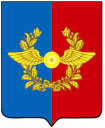 Российская ФедерацияИркутская областьУсольское районное муниципальное образованиеА Д М И Н И С Т Р А Ц И Я Городского поселенияСреднинского муниципального образованияОт  08.11.2017г.                                      п. Средний                                               №77П О С Т А Н О В Л Е Н И ЕОб утверждении Порядка проведения общественного обсуждения проекта муниципальной программы «Формирование современной городской среды на территории городского поселения Среднинского муниципального образования» на 2018-2022 годы 	 В целях осуществления участия заинтересованных лиц в процессе принятия решений и реализации проектов благоустройства дворовых территорий и  территорий общего пользования в рамках реализации проекта муниципальной программы «Формирование современной городской среды на территории городского поселения Среднинского  муниципального образования»  на 2018-2022 годы, в соответствии с Федеральным законом от 06.10.2003г. №131-ФЗ «Об общих принципах организации местного самоуправления в Российской Федерации», Федеральным Законом от 21.07.2014г.  № 212-ФЗ «Об основах общественного контроля в Российской Федерации», руководствуясь  Уставом городского поселения Среднинского муниципального образования ПОСТАНОВЛЯЕТ:1.Утвердить Порядок проведения общественного обсуждения проекта муниципальной программы «Формирование современной городской среды на территории городского поселения Среднинского муниципального образования» на 2018-2022 годы (далее – Порядок) согласно приложению №1 к настоящему постановлению. 2. Утвердить Положение о комиссии по рассмотрению и оценке предложений граждан, организаций о включении в муниципальную программу «Формирование современной городской среды на территории городского поселения Среднинского муниципального образования» на 2018-2022 годы (далее – Положение) согласно приложению №4 к настоящему постановлению. 3. Создать общественную комиссию для организации общественного обсуждения проекта муниципальной программы муниципального образования «Формирование современной городской среды на территории городского поселения Среднинского муниципального образования» на 2018-2022 годы (далее — комиссия) в составе согласно приложению №5 к настоящему постановлению. 4. Настоящее постановление разместить на официальном сайте  Среднинского муниципального образования в сети «Интернет» и опубликовать в газете «Новости».5.Контроль  за исполнения данного постановления оставляю за собой.Исполняющий обязанности главы городского поселения Среднинского муниципального образования                                              Т.Е.СагитоваИСПОЛНИТЕЛЬ:Ведущий специалист по благоустройству и землепользованию  __________     _______  О.А. Чулимова       тел. 8-902-57-60-245   в дело: СОГЛАСОВАНО:Главный специалистпо юридическим вопросами нотариальным действиям       ____________  __________  М.А.СемёноваС распоряжением ознакомлена: _____________    _________ О.А. СопленковаРАССЫЛКА:1 экз. – в дело;1 экз. – в прокуратуру;1 экз. – регистр;1 экз. – в печать;Электронная версия соответствует бумажному носителю.Порядок проведения общественного обсуждения проекта муниципальной программы «Формирование современной городской среды на территории городского поселения Среднинского муниципального образования» на 2018-2022 годы  	1. Настоящий Порядок определяет форму, порядок и сроки проведения общественного обсуждения проекта муниципальной программы «Формирование современной городской среды на территории городского поселения Среднинского муниципального образования» на 2018-2022 годы (далее – муниципальная программа).  2. Общественные обсуждения проекта муниципальной программы проводятся в целях: - информирования граждан, организаций и общественных объединений на территории городского поселения Среднинского МО о разработанном проекте муниципальной программы; - выявление и учет мнения граждан, организаций, объединений на территории городского поселения Среднинского МО о разработанном проекте муниципальной программы. 3. Общественное обсуждение проекта муниципальной программы организуется и проводится ответственным исполнителем муниципальной программы. Общественное обсуждение проводится в отношении проекта постановления главы городского поселения Среднинского МО об утверждении муниципальной программы «Формирование современной  городской среды на территории городского поселения Среднинского муниципального образования»  на 2018-2022 годы. 4. В общественных обсуждениях участвуют граждане, проживающие на территории городского поселения Среднинского муниципального образования, достигшие возраста 18 лет, а также представители организаций и общественных объединений, политических партий и движений, представителей органов местного самоуправления на территории городского поселения Среднинского МО. 5. Общественное обсуждение проекта муниципальной программы проводится в форме открытого размещения проекта муниципальной программы на официальном сайте городского поселения Среднинского муниципального образования в сети «Интернет».6. Создается общественная комиссия из представителей органов местного самоуправления, депутатов Думы городского поселения Среднинского муниципального образования, политических партий и движений, общественных организаций, иных лиц для организации такого обсуждения, проведения комиссионной оценки предложений заинтересованных лиц, а так же для осуществления контроля  реализации муниципальной программы после её утверждения. 7. При размещении проекта муниципальной программы публикуется следующая информация: 7.1. Извещение о проведении общественного обсуждения проекта муниципальной программы по форме согласно приложению №1 к настоящему Порядку. 7.2. Срок проведения общественного обсуждения составляет 30 дней со дня размещения проекта муниципальной программы на официальном сайте городского поселения Среднинского муниципального образования. 7.3. Электронный адрес ответственного исполнителя муниципальной программы для направления замечаний и предложений к проекту муниципальной программы. 7.4. Состав общественной комиссии.  8. Участникам общественного обсуждения при направлении замечаний (предложений)  к проекту муниципальной программы необходимо указывать фамилию, имя, отчество и дату рождения гражданина, либо наименование организации, общественного объединения, органа местного самоуправления, а также фамилию, имя и отчество представителя организации, общественного объединения, органа местного самоуправления. В противном случае замечания (предложения) к проекту муниципальной программы признаются анонимными и к рассмотрению не принимаются. 9. Комиссия по рассмотрению и оценки предложений граждан, организаций о включении в муниципальную программу «Формирование современной городской среды на территории городского поселения Среднинского муниципального образования» на 2018-2022 годы рассматривает, обобщает, анализирует замечания (предложения), поступившие в рамках общественного обсуждения проекта муниципальной программы. В случае целесообразности и обоснованности замечания (предложения) ответственный исполнитель муниципальной программы дорабатывает проект муниципальной программы. Результаты общественного обсуждения носят рекомендательный характер. В случае отсутствия замечаний проект муниципальной программы остается без изменений. 10. Итоги общественного обсуждения проекта муниципальной программы в течение 5 рабочих дней после завершения срока общественного обсуждения проекта муниципальной программы формируются ответственным исполнителем муниципальной программы в виде итогового документа (протокола) по форме согласно приложению № 2 к настоящему Порядку. Итоговый документ (протокол) в течение трех рабочих дней подлежит размещению на официальном сайте городского поселения Среднинского  муниципального образования  в информационно-телекоммуникационной сети «Интернет» и публикуется в газете «Новости».Извещение о проведении общественного обсуждения проекта «Формирование современной  городской среды на территории городского поселения Среднинского муниципального образования»на территории Среднинского муниципального образования Администрация городского поселения Среднинского муниципального образования  предлагает всем гражданам, достигшим возраста 18 лет и проживающим на территории городского поселения Среднинского муниципального образования; заинтересованным лицам учреждений, организаций, предприятий, общественных объединений; предпринимателям принять участие в обсуждении проекта муниципальной программы «Формирование современной  городской среды на территории городского поселения Среднинского муниципального образования». Ознакомиться с проектом документа можно на официальном сайте городского поселения Среднинского муниципального образования:  http:www.srednyadm.ru  Общественное обсуждение проводится с 10.11.2017г. по 11.12.2017г. (включительно).С целью изучения общественного мнения относительно данного документа просим внести замечания и предложения. Замечания и предложения просим направлять на электронную почту: admsred@mail.ru или по адресу: 665475 Иркутская обл. Усольский р-н р.п. Средний ул. 3-я Степная 1А. Телефон для справок: 8-902-5-76-02-45.Протокол № ___по итогам общественного обсуждения проектамуниципальной программы «Формирование современной  городской среды на территории городского поселения Среднинского муниципального образования»«___» _______________ 2017г.                                                                       р.п. СреднийВ соответствии с требованиями постановления главы городского поселения Среднинского муниципального образования  от «08» ноября 2017  № 77   «Об утверждении Порядка проведения общественного обсуждения проекта муниципальной программы «Формирование современной городской среды городского поселения Среднинского муниципального образования» на 2018-2022 годы (ответственный исполнитель: ведущий специалист по благоустройству и землепользованию) было организовано и проведено общественное обсуждение проекта муниципальной программы «Формирование современной  городской среды на территории городского поселения Среднинского муниципального образования». В течение срока проведения общественного обсуждения проекта муниципальной программы «Формирование современной  городской среды на территории городского поселения Среднинского муниципального образования» поступили следующие замечания и предложения: 1. 2. 3.…Результаты рассмотрения замечаний и предложений: 1. 2. 3.…либо В течение срока проведения общественного обсуждения проекта муниципальной программы «Формирование современной  городской среды на территории городского поселения Среднинского муниципального образования» замечаний и предложений  на электронный и почтовый адрес, а так же представленных лично не поступало. Глава городского поселения Среднинского муниципального образования                                             В.Д.БарчуковПротокол вел ___________ (подпись) ПОЛОЖЕНИЕ о комиссии по рассмотрению и оценки предложений граждан, организаций о включении в муниципальную программу «Формирование современной городской среды городского поселения Среднинского   муниципального образования» на 2018-2022 годы 1. Комиссия по рассмотрению и оценки предложений граждан, организаций о включении в муниципальную программу (далее – Комиссия) создается для формирования адресного перечня дворовых территорий и иных наиболее посещаемых территорий в целях реализации муниципальной программы. 2. Состав комиссии формируется администрацией городского поселения Среднинского муниципального образования и должен составлять не менее 11 человек для обеспечения представительства администрации поселения Среднинского муниципального образования, депутатов Думы поселения Среднинского муниципального образования  и общественных, ресурсоснабжающих и иных организаций. 3. Комиссия осуществляет свою деятельность в соответствии с настоящим Положением. 4. Руководство Комиссией осуществляет председатель Комиссии, а в его отсутствие – заместитель председателя Комиссии. 5. Заседание Комиссии правомочно, если на нем присутствует более 50 процентов общего числа ее членов. Каждый член Комиссии имеет один голос. 6. Решения Комиссии принимаются простым большинством голосов членов Комиссии, принявших участие в ее заседании. При равенстве голосов, голос председателя Комиссии является решающим. 7. Комиссия осуществляет свои функции в соответствии с критериями, определенными:- порядком и сроком представления, рассмотрения и оценки предложений граждан, организаций о включении в муниципальную программу наиболее посещаемой муниципальной территории общего пользования поселения Среднинского муниципального образования, подлежащей обязательному благоустройству в 2018-2022 годы;- порядком и сроком представления, рассмотрения и оценки предложений заинтересованных лиц о включении дворовой территории в муниципальную программу;- положением о комиссии по рассмотрению и оценки предложений граждан, организаций о включении в муниципальную программу, осуществляет оценку представленных на рассмотрение предложений. 7. На заседаниях Комиссии могут присутствовать представители участников отбора дворовых территорий и иных наиболее посещаемых территорий (далее – отбор), обладающие активным избирательным правом, проживающие на территории поселения Среднинского муниципального образования, а также юридические лица, общественные и иные организации, осуществляющие деятельность на территории поселения Среднинского муниципального образования.8. Комиссия вправе в целях подтверждения достоверности представленного акта обследования дворовой территории и иных наиболее посещаемых территорий, осуществлять осмотр этих территорий с выездом на место. 9. В случае установления недостоверности информации, содержащейся в документах, представленных участником отбора, в том числе после осуществления Комиссией выездного заседания, Комиссия отстраняет такого участника от участия в отборе. 10. Решения Комиссии в день их принятия оформляются протоколом заседания Комиссии, который подписывают члены Комиссии, принявшие участие в заседании Комиссии. Не допускается заполнение протокола заседания Комиссии карандашом и внесение в него исправлений. Протокол заседания Комиссии ведет секретарь Комиссии. Протокол заседания Комиссии составляется в двух экземплярах, один из которых остается в Комиссии, второй экземпляр передается ответственному лицу за составление муниципальной программы. 11. На основании решения Комиссии об оценке представленных участниками отбора дворовых территорий и иных наиболее посещаемых территорий и принятия решения о включении или об отказе включения в муниципальную программу администрацией городского поселения Среднинского муниципального образования формируется указанная муниципальная программа. 12. Протокол рассмотрения и оценки заявок на участие в отборе подписывается всеми членами Комиссии, присутствовавшими на заседании Комиссии, и размещается на официальном сайте администрации городского поселения Среднинского муниципального образования в информационно-телекоммуникационной сети «Интернет» в течение трех рабочих дней с даты его подписания и публикуется в газете «Новости».  СОСТАВ общественной комиссии для организации общественного обсуждения проекта муниципальной программы «Формирование современной городской среды городского поселения Среднинского муниципального образования»  на 2018-2022 годы Приложение №1Утвержденное постановлением главы городского поселения Среднинского муниципального образования от 08.11.2017г.   № 77Приложение №2Утвержденное постановлением главы городского поселения Среднинского муниципального образования от 08.11.2017г.   № 77Приложение №3Утвержденное постановлением главы городского поселения Среднинского муниципального образования от 08.11.2017г.   № 77Приложение №4Утвержденное постановлением главы городского поселения Среднинского муниципального образования от 08.11.2017г.   № 77Приложение №5Утвержденное постановлением главы городского поселения Среднинского муниципального образования от 08.11.2017г.   № 77Председатель:Глава городского поселения Среднинского муниципального образования В.Д. БарчуковЗаместитель председателя:Заместитель главы городского поселения Среднинского муниципального образованияТ.Е. СагитоваСекретарь комиссии:Главный специалист по юридическим вопросам и нотариальным действиямМ.А. СеменоваЧлены комиссии:Ведущий специалист по благоустройству и землепользованиюО.А. ЧулимоваПредседатель Думы городского поселения  Среднинского муниципального образованияЕ.Ю. ЕвсеевДепутат Думы городского поселения  Среднинского муниципального образования – учитель начальных классов МБОУ СОШ БелаяИ.С. ИбрагимоваДепутат Думы городского поселения  Среднинского муниципального образования - заместитель начальника ЖКО №12 ФГБУ ЦЖКУ МО РФА.Н. ОнойкоДепутат Думы городского поселения  Среднинского муниципального образования – директор детской школы искусств р.п. СреднийМ.В. АлексееваПредседатель женсовета войсковой  части 35020М.Н. ПитерниексЗаведующая МБДОУ д/сад №28 Е.В. КузнецоваПредставитель компании, управляющей жилищным фондом р.п. Средний